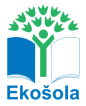 Št. aktivnosti: 11Datum izpisa: 30.09.2021


VIZ OŠ Rogatec, Vrtec RogatecEKOAKCIJSKI NAČRTZa šolsko leto: 2021/2022


Projektne aktivnosti / Prehrana, nekoč, danes in zdrav življenski slogPrehrana, nekoč, danes in zdrav življenjski slogVzgojiteljica in pomočnica si sami izbereta eno temo glede na aktivnosti, ki jih imata načrtovane v oddelku. Dejavnosti prilagodita starosti in zmožnostim otrok. Vodja aktivnosti:  Anja Žerjav (vzgojitelj)
Vsebina aktivnosti:PREHRANA NEKOČ: Izhajamo iz lokalnega okolja kakšno hrano so jedli nekoč, kako so jo pripravljali, shranjevali. V pomoč nam je slovenska kuhinja kaj so ljudje pripravljali iz pridelkov, ki so jih imeli. Pripravo hrane lahko povezujemo s pazniki in ljudskimi običaji.ALIPREHRANA DANES: prikažemo aktivnosti kako prehrana in telesno aktivnost (zdrav življenjski slog) vplivata na rast in razvoj otrok, mladostnikov.Cilji aktivnosti:Ozaveščanje in spoznavanje zdrave prehraneSpoznavanje prehrane nekoč, njene priprave, shranjevanja in uporabeVključevanje lokalno pridelane hrane v prehrano v vrtcuSpoznavanje pomembnosti gibanja za naše zdravjeOmogočiti otrokom gibalne dejavnosti za zdrav življenjski slog

Projektne aktivnosti / AltermedAltermed - lokalna pridelava hrane (marec 2022)Vodja aktivnosti:  Lucija Poslek (vzgojitelj)
Vsebina aktivnosti:Predstaviti se na sejmu Altermed v Celju z izdelki otrok, didaktičnimi igrami, preko fotografij predstaviti naše delo na izbrano temo. Ustvarjanje z otroki na zastavljeno temo. Razstava izdelkov in fotografij.Cilji aktivnosti:predstaviti delo v sklopu projekta Ekošola širši javnosti spodbujati otrokovo ustvarjalnost, kreativnost preko izdelkovozaveščati, kako pomembno vlogo v življenju ima hrana, gibanje in zdravje



Projektne aktivnosti / Misija: zeleni korakiTrajnostna mobilnost – Misija: Zeleni korakiVodja aktivnosti:  Suzana Zdovc (vzgojitelj)
Vsebina aktivnosti:Ozaveščati otroke o pomenu izbire okolju prijaznega načina prevozaKolesarjenjeJavni prevozSkiroElektrično koloElektrični avtoNajpomembnejša je hojaIzberemo dan ali teden, ki bo namenjen trajnostni mobilnosti in izberemo nekaj od dejavnosti:Pogovor o okolju prijaznih prevoznih sredstvihOgledovanje literature z vsebino o prometuKako otroci prihajajo v vrtec -  pogovorKdo skrbi za njihovo varnostPrehodite pot v okolici vrtca v spremstvu policistaKaj se zgodi z odsluženimi vozili Raziskovanje zelenih površin v okolici vrtca
Cilji aktivnosti:Ozaveščati o pomenu, da izberemo pravilno in primerno prevozno sredstvo, ki je okolju prijaznoOtroke vključevati v dejavnosti, ki ozaveščajo o pravilnem in skrbnem ravnanju v prometu – pomembna varnostSpodbujati otroke h krepiti zdravja z bivanjem na čistem in svežem zraku in prispevati k odpornosti telesa



RAVNANJE Z ODPADKI / LOČENO ZBIRANJE ODPADNIH MATERIALOVZbiranje odpadnega papirja in kartona Vodja aktivnosti: Olga Cesarec (vzgojitelj)
Vsebina aktivnosti:Pripravimo načrt zbiranja odpadnega papirja in kartona (1x na mesec, v trajanju enega tedna).Na vidno mesto v vrtcu pripravimo večji zabojnik, kamor lahko starši in otroci prinašajo odpadni papir in karton. Ob koncu akcije poskrbimo, da papir in karton stehtamo, zabeležimo podatke in le-tega odpeljemo v zbirni center.
Cilji aktivnosti:Ozaveščanje otrok o skrbi za okolje, ponovni uporabi odpadnih materialovSpodbujanje otrok in staršev k sodelovanju in prinašanju odpadnega materialaOmogočiti ustvarjanje iz odpadnega papirja in kartona v oddelkih


RAVNANJE Z ODPADKI / ZMANJŠEVANJE KOLIČIN ODPADKOVUporaba elektronske pošte za komuniciranje med ustanovo in staršiVodja aktivnosti:  Barbara Korez (vzgojitelj, vodja vrtca)
Vsebina aktivnosti:V začetku šolskega leta starše obvestimo o načinu komuniciranja in podajanja vabil, obvestil po elektronski pošti. Spodbudimo jih, da se aktivno vključijo k sodelovanju in postavitvijo vprašanj, dilem, ki se jim porajajo skozi leto, da imajo vedno možnost poslati elektronsko pošto, saj nanjo redno odgovarjamo.Cilji aktivnosti:Zmanjšati porabo papirja za obveščanje staršev s tiskanimi obvestiliOzaveščati, da elektronski način komuniciranja hiter in varenSpodbujati k aktivnemu sodelovanju, odgovarjanju po elektronski pošti


VODA / OZAVEŠČANJEOzaveščanje o varčni rabi vode z opozorili nad umivalniki Vodja aktivnosti:Vse vzgojiteljice v vseh oddelkih
Vsebina aktivnosti:Nad umivalnike v vseh enotah vrtca namestimo ilustracije, slikovne aplikate, ki vabijo k varčni rabi vode, zapiranju pip. Med samim umivanjem otroke vabimo, da so sami pozorni na varčno rabo vode, da prijazno opomnijo prijatelje, ko je to potrebno. Starejši otroci lahko sami pripravijo opozorilne znake, vsi skupaj pa izvajamo še dejavnosti o pomenu vode za življenje.
Cilji aktivnosti:Otroci se seznanjajo o pomenu vode za naše življenje, aktivno sodelujejo pri pripravi opozorilnih znakovSpodbujati k vsakodnevni varčni rabi vode v vrtcu in doma


TRAJNOSTNA MOBILNOST / OZAVEŠČANJESpodbujanje in ozaveščanje otrok na področju trajnostne mobilnosti v tednu mobilnostiVodja aktivnosti:  Marjeta Babič (vzgojitelj)
Vsebina aktivnosti:Vsebine povezujemo s projektom Mali sonček. V tednu mobilnosti dajemo vsakodnevni poudarek gibanju in različnim gibalnim dejavnostim; dopoldanski izleti, vožnja s kolesi, skiroji, poganjalci, rolerji, kotalkami … Sprehodimo se po varnih poteh, ki povezujejo vrtec s krajem, otroke in starše spodbujamo da pridejo v vrtec v celoti ali del poti peš, s kolesom, javnim prevozom … Cilji aktivnosti:Ozaveščanje otrok o pomenu sprememb navad v povezavi z mobilnostjo (namesto z avtomobilom peš, s kolesom – ko je to mogoče)Spodbujanje otrok k prinašanju svojih rolerjev, skirojev, koles v vrtec (dop. aktivnost)

HRANA IN ZDRAVJE / OZAVEŠČANJEHrana in zdravje - Tradicionalni slovenski zajtrk (19. november 2021)Vodja aktivnosti:Vesna Križanec (vzgojitelj)
Vsebina aktivnosti:Otroke v drugem starostnem obdobju bodo obiskali čebelarji in jim približali pomen življenja čebele za ljudi, ogledali si bodo nekatere izdelke iz medu. V ostalih oddelkih bo prav tako veliko govora o medenih izdelkih, čebelah in sadju. Otroci sodelujejo pri pripravi zajtrka, dekorirajo pogrinjke, čez dan si pripravimo sadne malice malo drugače, z otroki se pogovarjamo o pomenu lokalno pridelane hrane.Cilji aktivnosti:Ozaveščanje otrok o pomenu lokalnih dobaviteljev, poseganju po slovenski hraniOtroci spoznavajo pomen zajtrka za zdrav začetek dneva v okviru prehranjevalnih navadOsveščanje otrok o pomenu čebel in čebeljih izdelkov za človeka

HRANA IN ZDRAVJE / ZDRAV ŽIVLJENSKI SLOGIzvajanje aktivnosti za zdravje in dobro počutje (minute za zdravje, zdravi dnevi, zdravi tedni, drugo...)Vodja aktivnosti: Vse vzgojiteljice v vseh oddelkih
Vsebina aktivnosti:Vsakodnevno, skozi celotno šolsko leto, izvajamo minute za zdravje (vaje razgibavanja, kratka gibalna igra, pijemo vodo …). Zdrave dneve ali tedne izvajamo samostojno ali v povezavi z že obstoječimi aktivnostmi (npr. Tradicionalni slovenski zajtrk, Prehrana nekoč, danes …). Pripravljamo malo drugačne sadne malice (sadna nabodala, sadni napitki …) in otroke aktivno vključimo v pripravo le-teh. Skrbimo za gibalne aktivnosti v obliki vadbenih ur, dopoldanskih izletov, določimo npr. teden gibanja in aktivnosti dodatno popestrimo s športnimi rekviziti.
Cilji aktivnosti:Spodbujati otrokov gibalni razvoj in vplivati na dobro počutje otrok med gibanjemVplivati na pozitiven odnos otroka do gibanja in zdrave prehraneOmogočiti pripravo sadnih malic malo drugačeOzaveščanje o pomenu zdrave in raznolike prehrane za naše telo

OKOLICA VRTCA / VZDRŽEVANJE IN UREJANJEVključevanje otrok v urejanje okolice ustanove (pometanje, pobiranje odpadkov, sajenje, grabljenje, pletje...)Vodja aktivnosti:Lucija Poslek (vzgojitelj)
Vsebina aktivnosti:Skozi vse šolsko leto bomo redno vzdrževali našo okolico. Naredimo načrt, kdaj kateri oddelek poskrbi za okolico vrtca. Predvsem otroci drugega starostnega obdobja bodo redno z vrečami za smeti pobirali odpadke in jih odlagali v ustrezne zabojnike za odpadke in s tem spodbujali ločeno zbiranje odpadkov. Še posebej le-to obeležimo ob Ekodnevu v mesecu aprilu, takrat izvedemo tudi čistilno akcijo v okolici vrtca.Cilji aktivnosti:spodbujati otroke k skupni skrbi za čistejše okolje (pobiranje odpadkov in odlaganje le teh v ustrezne zabojnike) seznanjati otroke z zabojniki za smeti - biološki odpadki, embalaža, plastika, steklo, pogovor o tem, kakšne barve so zabojniki za katere odpadke

SPLOŠNO / OBVEŠČANJE IN MEDIJIUreditev ekokotička v ustanovi in dogovor o urejanju in ažuriranju ekokotička (zadolžitve otrok) Vodja aktivnosti:  Jasna Amon (vzgojitelj)
Vsebina aktivnosti:Eko kotiček opremimo z vsemi pomembnimi informacijami eko vsebin, ki jih bomo izvajali tekom šolskega leta. Skrbimo za ažurnost informacij preko kratkih zapisov in fotografij dejavnosti, ki jih izvajamo v oddelkih. Otroci razstavljajo/sodelujejo z izdelavo izdelkov iz odpadne embalaže in drugih (risbice…) v povezavi z eko vsebinami. Cilji aktivnosti:omogočiti otrokom sodelovanje pri urejanju eko kotička, razstava njihovih izdelkovspodbuditi starše in druge obiskovalce vrtca, da si ogledajo aktualne informacije, izvedene dejavnosti (preko fotografij in izdelkov)